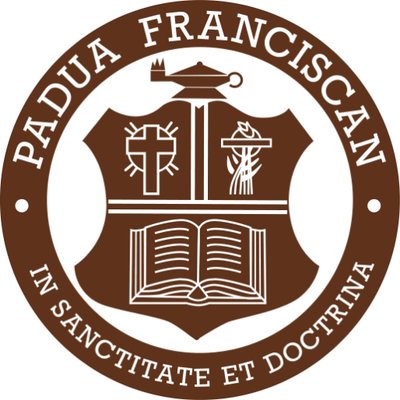 August 15th-19thMonday 8/15/22Tuesday 8/16/22Wednesday8/17/22Thursday 8/18/22Friday 8/19/22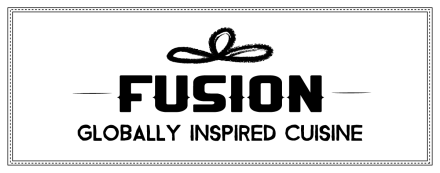 Faculty & StaffFaculty & StaffFiti Day:Cheese Pizza or Pepperoni Pizza, Chips, WaterChicken Strip Basket, French Fries, Celery, Carrots with Choice of SauceBruin Big Read: Chicken Sandwich or Cheeseburger, Chips, Water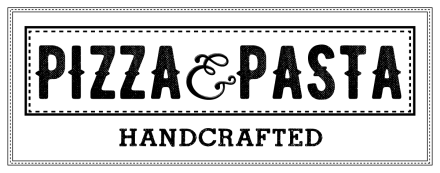 Faculty & StaffFaculty & StaffFiti Day:Cheese Pizza or Pepperoni Pizza, Chips, WaterCheese PizzaPepperoni PizzaMeat lover’s PizzaBruin Big Read: Chicken Sandwich or Cheeseburger, Chips, Water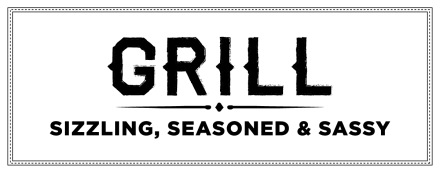 Faculty & StaffFaculty & StaffFiti Day:Cheese Pizza or Pepperoni Pizza, Chips, WaterHamburgerCheeseburgerChicken SandwichBuffalo Chicken SandwichBruin Big Read: Chicken Sandwich or Cheeseburger, Chips, Water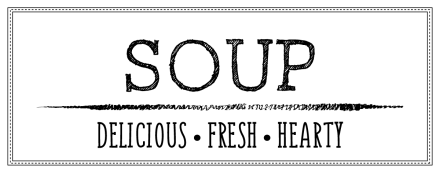 Faculty & StaffFaculty & StaffFiti Day:Cheese Pizza or Pepperoni Pizza, Chips, WaterChicken NoodleWeekly Wrap:Buffalo Chicken Salad BarBruin Big Read: Chicken Sandwich or Cheeseburger, Chips, WaterLunches are available from 11:00am-1:00pm. Contact Serina Cleavenger at 440.845.2444x140 for questions or comments.Lunches are available from 11:00am-1:00pm. Contact Serina Cleavenger at 440.845.2444x140 for questions or comments.Lunches are available from 11:00am-1:00pm. Contact Serina Cleavenger at 440.845.2444x140 for questions or comments.Lunches are available from 11:00am-1:00pm. Contact Serina Cleavenger at 440.845.2444x140 for questions or comments.Lunches are available from 11:00am-1:00pm. Contact Serina Cleavenger at 440.845.2444x140 for questions or comments.Lunches are available from 11:00am-1:00pm. Contact Serina Cleavenger at 440.845.2444x140 for questions or comments.